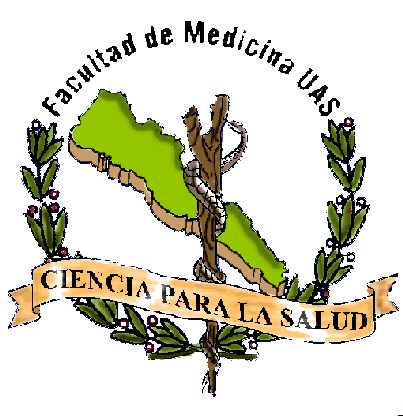 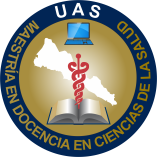 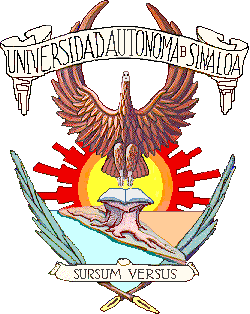 UNIVERSIDAD AUTONOMA DE SINALOAFACULTAD DE MEDICINAMAESTRÍA EN DOCENCIA EN CIENCIAS DE LA SALUDRegistro de actividades realizadas por semestre durante el desarrollo de la MaestríaNombre del alumnoSemestre Correo electrónicoLugar de actividades docentes actualAsistencia a Congresos Asistencia a Cursos Presentación de PonenciasPresentación de cartelesColoquios Otros 